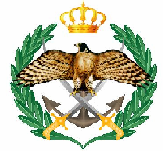 بسم الله الرحمن الرحيمإعلان إعادة طرح عطاء رقمم ش5 /50/ 2021(شراء اجهزة ومعدات الكترونية لمركز التميز والمشاريع الابداعية)تعلن القيادة العامة للقوات المسلحة الاردنية – الجيش العربي /مديرية المشتريات الدفاعية عن إعادة طرح العطاء رقم م ش5/50/2021 الخاص بشراء اجهزة ومعدات الكترونية لمركز التميز للمشاريع الابداعية فعلى المتعهدين الراغبين بالاشتراك في هذا العطاء مراجعة مديرية المشتريات الدفاعية/ شعبة الاتصالات والأنظمة الإلكترونية لشراء نسخة العطاء مقابل دفع مبلغ (10) عشرة دينار أردني غير مستردة مصطحبين معهم سجل تجاري ورخص المهن سارية المفعول أو صور عنها.يتم بيع دعوة العطاء يومياً ولغاية الساعه (1300) بعد الظهر من كل يوم ما عدا العطل الرسمية ويوم الخميس من كل اسبوع ويكون يوم الاحد الموافق 17/4/2022 الساعه (1300) أخر موعد لبيع المناقصات.تعاد المناقصات بواسطة الظرف المختوم الى مديرية المشتريات الدفاعية / سكرتير اللجان قبل الساعه (1300) يوم الاثنين الموافق 18/4/2022 معززة بتأمين مالي مصدق بقيمة (5%) خمسة بالمئة من قيمة المناقصة وكل مناقصة ترد بعد هذا التاريخ أو غير مرفق بها تأمين مالي تهمل ولا ينظر بها .علمًا بان موقعنا على الانترنت هو www.jafdop.mil.jo (للاطلاع على المواصفات الفنية المطلوبة)الملحق (أ)المواصفات الفنية والكميات للعطاء رقم م ش5/50/2021*Item DescriptionQTY1CUAV V5 Plus Autopilot With NEO V2 GPS   The V5+ AutoPilot is an advanced autopilot for academic and commercial integrators. Designed by CUAV in collaboration with the PX4 team. Based on the Pixhawk FMUv5 open hardware design, a highly modular board using Pixhawk standard pinouts for its external interface, allowing for carrier board integration. Out of the box pre-installed with PX4 Open Source Autopilot, and fully supported by ArduPilot.12SEEKER-10 V2 HD 10X Optical Zoom Camera with 3-axis Gimbal13T-MOTOR U7 490kv V2.024T-MOTOR U13 Ⅱ KV65 / KV130 Brushless Motor Max 24KG Thrust for Multicopter FPV RC Drone Heavy Load and Industrial Appplication - 130KV65G32×11 Prop-2PCS/PAIR46P18x6.1 Prop-2PCS/PAIR27Hobbywing XRotor 40A APAC138Original DJI Naza N3 Flight Controller w/ GPS LED PMU Dual IMU Redundancy Design / Supports SDK Sport Mode19F330 4-Axis RC Quadcopter Frame Kit RC Drone Support KK MK MWC - red and black410F550 Hexa-Rotor Spare Part Top and Bottom Plate for 550mm Multicopter Drone4111 Pair New Upgraded 1045 Propeller CW CCW Blade For 2212/2216 Motor Self Locking Multicopter Drone Spare Parts - Red2012Radiolink Pixhawk PIX APM 32 Bit Flight Controller FC with GPS Module M8N SE100 for RC Drone Quadcopter/6-8 Axis Multirotor with GPS513Radiolink AT10II 2.4Ghz 12CH RC Transmitter and Receiver R12DS AT10 II PRM-01 Voltage Return for RC Drone Fixed Wing Quadcopter114Gemfan 1050 Carbon Nylon CW/CCW Propeller Graupner For RC Drone FPV Racing Multi Rotor615Industrial-grade LiDAR116original FrSky 2019 Taranis X9D Plus 2.4G 24CH D16 Transmitter With X8R Receiver selection For RC Multicopter Part Drone217FrSky R9M 2019 900MHz Long Range Transmitter Module and R9 MX OTA ACCESS 4/16CH Long Range Enhanced Receiver Combo with Mounted Super 8 and T antenna - Non-LBT Versio118FlySky FS-i6 2.4G 6CH AFHDS RC Alradion transmitter with FS-iA6B Receiver for RC FPV UAV - Mode 1 (Right Hand Throttle319K18 1MHz-6.5GHz Anti RF Detector Camera Wireless Bug Detect GSM Listening Device Locator Tracker - EU Plug120Mic-Lock Microphone Blocker (5 Pack) – Signal Blocking Device (3.5mm) for Laptops, Smartphones, Tablets, and Desktop Computers - Data Security, Privacy Protection, Counter Surveillance Equipment121Parrot Mambo FPV Complete Starter Pack for Drone Racing4224 In 1 Port USB Battery Charger For Parrot Minidrones Rolling Spider Mambo Drone123Hanatora 5 Colors Propellers Props Combo for Parrot Minidrone Mambo324ideapro USB Bluetooth Adapter, 4.0 Dongle Micro Bluetooth Transmitter, Transfer for Laptop Windows 10 Raspberry Pi, Linux, Stereo Headset, Wireless Keyboard Headphone425Microsoft Kinect for Windows 7 - L6M-00001126High Power Phone Jammer1Motorized TankDOIT 880t Tracked Robot Tank Chassis RC Smart Crawler Tank Platform Cross-obstacle Machine with Max Load 100kg1Holding support 1-7.5 Kg CamGear Camera Stabilizer Vest+ Dual Arm Steadicam f/ DSLR Video1QS Motor 273 8000W 4wd 96V 115kph 72V 95kph 48V 67kph BLDC brushless electric car hub motor conversion kits with APT96600 motor1Lizarbot ROS Robot Car2